Ich bitte / Wir bitten, unserem Kind___________________________________________			________Schülername								    Klassein diesem Schuljahr alle Leistungsnachweise zur Einsicht mit nach Hause zu geben.Ich versichere / Wir versichern, dass die Unterlagen termingerecht und mit Unterschrift an die zuständigen Lehrkräfte zurückgegeben werden._________________________		____________________________________Ort, Datum				Unterschrift d. ErziehungsberechtigtenAntrag auf Herausgabe a l l e r LeistungsnachweiseBitte bei der Klassenleitung abgeben!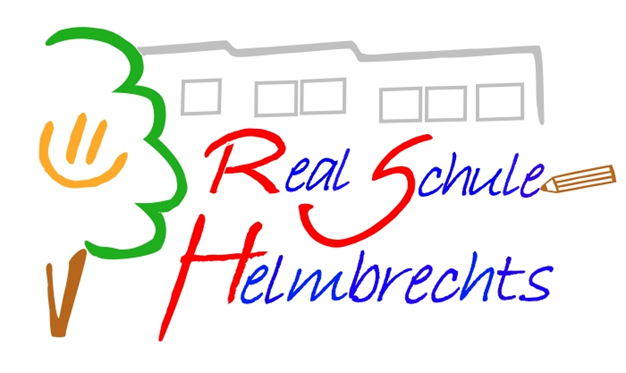 